Faculty Chairs & Directors CouncilMay 5, 2021  2:30 p.m. – 4:00 p.m.	Zoomhttps://committees.kccd.edu/bc/committee/fcdcCompletion AgendaVPI Update – Rice 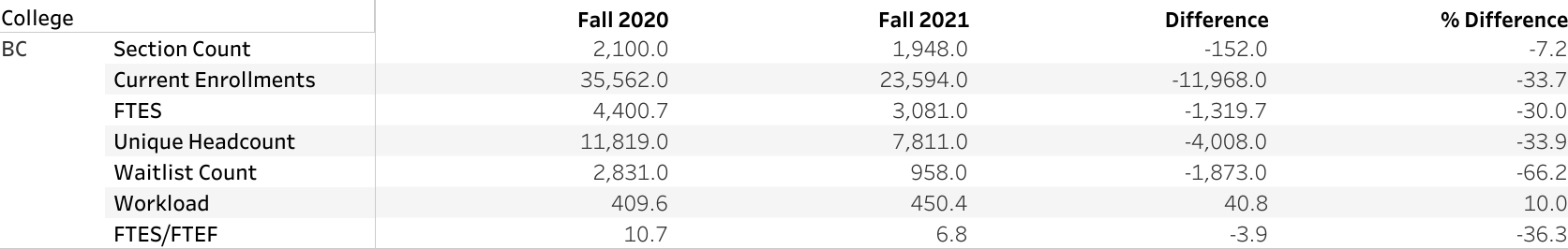 College Council Report – Stratton & Baltis Ad Astra Training – Mourtzanos & Moseley Competency Based Education – Johnson & MenchacaBookstore Advisory Committee Update – McNellis & Thorson Distrcitwide Accessibility Update – Jones & Thorson